Vragenlijst 2019   	 	 	 	 	 	 	 	Polikliniek Mondziekten, Kaak- en  	 	 	 	 	 	 	 	Aangezichtschirurgie  Naam 	        : 	 Geb.datum    : Adres           : Postcode     : 	 	 	  	 	 	 	 BSN             : A.u.b. aankruisen wat van toepassing is en ontbrekende gegevens aanvullen (zoals NAW gegevens)                                 Bent u momenteel bij een ander specialisme onder behandeling of controle?  	 	 	 	 	 	 	□ ja  	 	□ nee  	Zo ja, bij welk specialisme?  	 	 	............................................................................................  	Zo ja, welke? Omcirkel deze of vul aan  Carbasalaatcalcium (Ascal) Acenocoumerol    Marcoumar    Plavix    Acetylsalicylzuur (aspirine) of Grepid Staat u onder controle bij de trombosedienst? 	 	□ ja 	 	□ nee Gebruikt u medicijnen tegen botafbraak of botontkalking (of heeft u deze in de laatste 5 jaar gebruikt), ook indien niet dagelijks?  	 	 	 	 	 	□ ja  	 	□ nee  	Zo ja, welke medicijnen?  	 	 	............................................................................................ Gebruikt u andere medicijnen?  	 	 	 	□ ja  	 	□ nee Zo ja, waarvoor?  	 	 	 	............................................................................................ Zo ja, welke? 	 	 	 	 	............................................................................................ 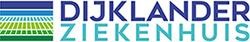 Heeft u ooit een allergische reactie gehad op penicilline, aspirine, latex, tandheelkundige- of  medische materialen of op iets anders?  	 	 	 	 	 	□ ja  	 	□ nee 	Zo ja, op 	 	 	 	 	............................................................................................ Rookt u? 	 	 	 	 	 	□ ja  	 	□ nee 	 	□ gestopt 	 Zo ja, hoeveel per dag?   	 	 	............................................................................................ Gebruikt u alcohol 	 	 	 	 	□ ja 	 	□ nee Gebruikt u drugs  	 	 	 	 	□ ja 	 	□ nee 	 	 Voor vrouwen:  Bent u in verwachting? Zo ja, hoe lang? 	 	 	 	 	□ ja  	 	□ nee      Geeft u borstvoeding 	 	 	 	                                          .□ ja...................... □ nee    Op welk telefoonnummer bent u overdag bereikbaar?  	............................................................................................ Uw mobiel telefoonnummer?  	 	 	 	06-……………………………………………………………… Uw e-mailadres?                                                                         …………………………………………………………………. Wie is uw tandarts? 	 	 	 	 	………………………… …………………… □. geen tandarts Wie is uw Orthodontist  	 	 	 	…………………………………………………………………. Wie is uw huisarts? 	 	 	 	 	………………………………………………………………….. Geeft u toestemming indien nodig, voor het versturen van 	□ ja 	 	 	 	□ nee Correspondentie en foto’s naar uw   	 	 	 verwijzer/huisarts/tandarts?  	 	 	 	 	 	 Datum:            ……………………………………………….. Handtekening:            ……………………………………………….. 	 	 	  	 	 	 	 	 	 	 	 	 	 	 	Ma 1615  	 	 	 	 	 	 	 	 	 	 	 	    11/15  Heeft u een hart(klep) afwijking  	 □ ja □ nee Heeft u een knie of heupprothese?    □ ja □ nee Heeft u acuut reuma gehad? 	 □ ja □ nee Heeft u verhoogde bloedingsneigingen? □ ja □ nee Gebruikt u bloedverdunnende middelen?  □ ja  □ nee 